Российская ФедерацияИркутская областьБоханский МуниципальнЫЙ районАДМИНИСТРАЦИЯПОСТАНОВЛЕНИЕМэр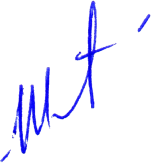 Боханского муниципального районаЭ.И. КоняевЛист согласования:25.03.2024г.№208О ЗАПРЕТЕ ВЫХОДА ЛЮДЕЙ И ВЫЕЗДА ТРАНСПОРТНЫХ СРЕДСТВ НА ЛЁД ВОДНЫХ ОБЪЕКТОВ В ПЕРИОД ВСКРЫТИЯ ЛЕДОВОГО ПОКРОВА В ВЕСЕННИЙ ПЕРИОД 2024 ГОДАВ целях обеспечения безопасности людей на водных объектах Боханского муниципального района, в соответствии со статьей 27 Водного кодекса Российской Федерации, с пунктом 26 части 1 статьи 14, пунктом 24 части 1 статьи 15 Федерального закона от 6 октября 2003 года № 131-ФЗ «Об общих принципах организации местного самоуправления в Российской Федерации», с постановлением Правительства Иркутской области от 08.10.2009 года № 280/59-пп «Об утверждении правил охраны жизни людей на водных объектах в Иркутской области», руководствуясь ч.1 ст.20 Устава Боханского муниципального района:ПОСТАНОВЛЯЮ:1.Запретить выход людей и выезд автомототранспортных средств, а также тракторов, снегоходов и гужевого транспорта, принадлежащего юридическим и физическим лицам, на лёд водных объектов, расположенных на территории Боханского муниципального района с 31 марта 2024 года.2.Отделу по делам ГОЧС муниципального образования «Боханский район» разместить на официальном сайте администрации муниципального образования «Боханский район» в информационно-телекоммуникационной сети «Интернет» и опубликовать в районной газете «Сельская правда» Памятки о мерах безопасности при нахождении вблизи водных объектов и об опасностях, связанных с выходом, выездом на лёд в весенний период.3.Рекомендовать главам сельских поселений Боханского муниципального района на подведомственных территориях:3.1.На период становления и вскрытия ледового покрова принять нормативные правовые акты о запрете выхода и передвижения людей по льду водных объектов, в местах, где установлены запрещающие знаки безопасности на водных объектах3.2.Организовать изготовление знаков безопасности на водных объектах о запрете выхода (выезда) на лед в местах, определенных в соответствии с принятыми нормативными правовыми актами и обеспечить их установку на берегах водных объектов;3.3.Обеспечить информирование граждан о запрете выхода (выезда) на лёд;3.4.Провести разъяснительную работу среди местного населения по вопросам охраны жизни и здоровья граждан при нахождении их вблизи рек и водоёмов;3.5.Организовать подготовку и распространение среди населения листовок и памяток «Меры безопасности на льду» и «Меры безопасности при рыбной ловле» и т.д.;3.6.Информировать население об административной ответственности за нарушение запрета проезда транспортных средств по водному объекту вне переправы по льду;3.7.Организовать проведение бесед с рыбаками, любителями подледного лова и владельцами транспортных средств по мерам безопасности на льду.4.Начальнику муниципального казенного учреждения Управление образования муниципального образования «Боханский район» и начальнику муниципального казенного учреждения Управление культуры муниципального образования «Боханский район» провести занятия и разъяснительную работу среди детей и подростков по правилам безопасного поведения на водных объектах в весенний период в учреждениях образования и культуры.5.Рекомендовать руководителям предприятий и организаций независимо от форм собственности, расположенных на территории Боханского муниципального района, довести настоящее постановление до трудовых коллективов и принять меры, направленные на предотвращение случаев гибели людей на водоемах в период вскрытия ледового покрова.6.Рекомендовать Боханскому инспекторскому участку центра ГИМС ГУ МЧС России по Иркутской области  совместно с ДПС ГИБДД МО МВД России «Боханский» и отделом по делам ГОЧС администрации Боханского муниципального района организовать рейды с целью обеспечения безопасности людей на водных объектах на территории Боханского муниципального района.7.Постановление вступает в силу со дня его подписания, подлежит официальному опубликованию в районной газете «Сельская правда» и размещению на официальном сайте администрации муниципального образования «Боханский район» в информационно-телекоммуникационной сети «Интернет».8. Контроль исполнения настоящего постановления возложить на первого заместителя мэра Боханского муниципального района (Рогулькин Е.Б.).Подготовил:Начальник отдела по делам ГОЧСС.В. КабановСогласовано:Первый заместитель мэраЕ.Б. РогулькинРуководитель аппаратаМ.В. ВахрамееваНачальник отдела информационных технологийА.М. БарлуковСтарший государственный инспектор по маломерным судам Боханского инспекторского участка Центра ГИМС Главного управления МЧС России по Иркутской областиЗ.М. НамсараевНачальник ОГИБДД МО МВД России «Боханский»М.П. ПавловНачальник муниципального казенного учреждения Управление образования муниципального образования «Боханский район»Л.С. БуяеваНачальник муниципального казенного учреждения Управление культуры муниципального образования «Боханский район»А.А. АсташкиноваНачальник юридического отделаН.А. Шохонова